МУНИЦИПАЛЬНОЕ ОБРАЗОВАНИЕ «БОГАШЕВСКОЕ СЕЛЬСКОЕ ПОСЕЛЕНИЕ»СОВЕТ БОГАШЕВСКОГО СЕЛЬСКОГО ПОСЕЛЕНИЯРЕШЕНИЕ      с. Богашево							15.06.2017   № 22                                                                                                   76-ое собрание 3-го созываО внесении изменений в Положениеоб аренде земель на территориимуниципального образования  « Богашевскоесельское поселение», утвержденное решением Совета Богашевского сельского поселенияот 25 июня 2015 г. № 24            На основании Федерального закона от 06 октября 2003 года  № 131-ФЗ « Об общих принципах организации местного самоуправления в Российской Федерации, Федерального закона от 23 июня 2014 года  № 171-ФЗ « О внесении изменений в Земельный кодекс Российской Федерации и отдельные законодательные акты Российской Федерации», Федерального закона от 03 июля 2016 года  № 334-ФЗ « О внесении изменений в Земельный кодекс Российской Федерации и отдельные законодательные акты Российской Федерации», Закона Томской области от 09 июля 2015 года № 100-ОЗ « О земельных отношениях в Томской области», проведя процедуру открытого голосования,           СОВЕТ БОГАШЕВСКОГО СЕЛЬСКОГО ПОСЕЛЕНИЯ РЕШИЛ:   1. Внести следующие изменения в изменений в Положение об аренде земель на территории муниципального образования «Богашевское сельское поселение», утвержденное решением Совета Богашевское сельское поселение  от 25 июня 2015 г.  № 25:      1.1. пункт 1.1. изложить в следующей редакции:      « 1.1. Настоящее Положение устанавливает порядок предоставления в аренду земельных участков, находящихся в муниципальной собственности муниципального образования « Богашевское сельское поселение» и расположенных в переделах границ муниципального образования « Богашевское сельское поселение»;      1.2. пункт 1.3 изложить в следующей редакции:       « 1.3. В соответствии с настоящим Положением на правах аренды предоставляются земельные участки, находящиеся в муниципальной собственности муниципального образования «Богашевское сельское поселение»;      1.3. пункт 1.10 исключить;      1.4. пункт 1.13 изложить в следующей редакции:      «  1.13. Ставки арендной платы могут изменяться не чаще одного раза в год путем корректировки ставок арендной платы  за использование земельного участка с учетом изменения законодательства и иных правовых актов, изменения кадастровой стоимости земельных участков и вида разрешенного использования земельного участка на основании нормативного акта Совета Богашевского сельского поселения.            Официальным источником информации об изменении ставок арендной платы является информационный бюллетень Богашевского сельского поселения , а также информации, размещенная на официальном интернет –сайте муниципального образования « Богашевское сельское поселение»;       1.5. пункты  2.3  исключить;       1.6 пункт  3.1 изложить в следующей редакции:       « 3.1. Контроль за использованием арендуемых гражданами и юридическими лицами земельных участков на территории Богашевского сельского поселения осуществляется органами местного самоуправления».       2. Направить настоящее решение Главе Богашевского сельского поселения для подписания и опубликования в печатном средстве массовой информации официального издания «Информационный бюллетень Богашевского сельского поселения» и разместить на официальном информационном сайте Богашевского сельского поселения в сети «интернет» (адрес сайта htpp:// www.bogashovo.tomsk.ru).3. Настоящее решение вступает в силу с даты его подписания и регистрации в установленном законом порядке.Председатель СоветаБогашевского сельского поселения                                                                   В.И. ГауэрГлав Богашевского сельского поселения                                                          А.В. МазуренкоЕлена Васильевна Иванова, 931-089, в дело № 01-02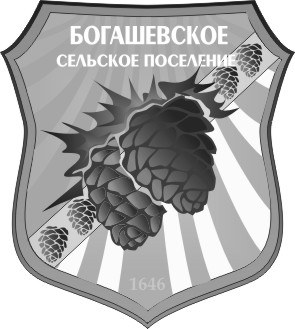 